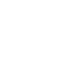 НОВООДЕСЬКА МІСЬКА РАДАМИКОЛАЇВСЬКОЇ ОБЛАСТІ  ВИКОНАВЧИЙ КОМІТЕТР І Ш Е Н Н Я      16 грудня 2021                           м. Нова Одеса                                         №  237Про передачу з балансу виконавчогокомітету Новоодеської  міської радина баланс   управління   соціальногозахисту       населення        легкового автомобіля Fiat DUKATOЗ метою ефективного використання майна комунальної власності Новоодеської міської громади, керуючись статтями 26, 29, 60 Закону України «Про місцеве самоврядування в Україні», статтею 137 Господарського Кодексу України, Порядком списання, обміну, передачі основних засобів, що є комунальною власністю міста Нова Одеса, затвердженого рішенням міської ради № 3 від 18 січня 2013 року, розглянувши клопотання управління соціального захисту населення Новоодеської міської ради, виконавчий комітет міської радиВИРІШИВ :Передати з балансу виконавчого комітету Новоодеської міської ради на баланс управління соціального захисту населення міської ради легковий автомобіль Fiat DUKATO (спеціально обладнаний автомобіль для перевезення осіб з інвалідністю та дітей з інвалідністю, які мають порушення опорно-рухового апарату), реєстраційний номер ВЕ 9497 СВ, первісна вартість 1159995,83 грн., залишкова вартість 1029496,28 грн.Відділу бухгалтерського обліку та звітності   апарату    виконавчого комітету  міської ради (Яркова) здійснити передачу автомобіля Fiat DUKATO, реєстраційний номер ВЕ 9497 СВ, у відповідності до чинного законодавства.Контроль   за   виконанням  даного рішення покласти на заступника міського голови Журбу І.М.Міський голова 				         	                         Олександр ПОЛЯКОВ